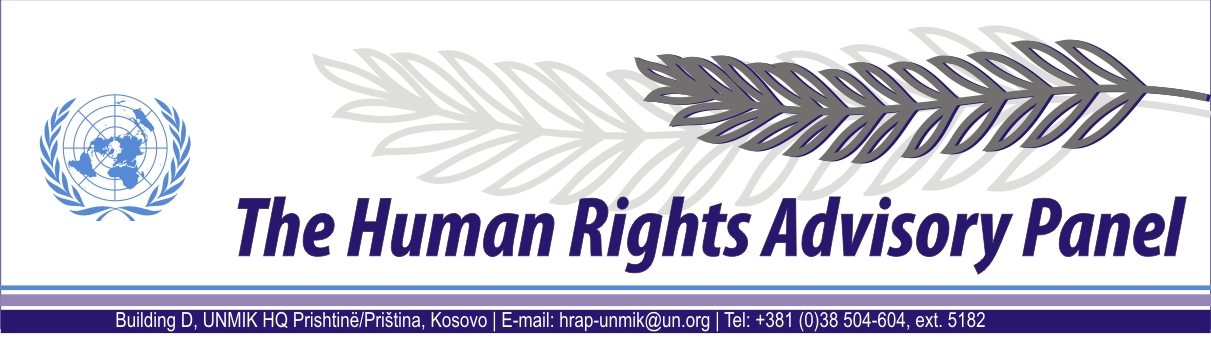 DECISIONDate of adoption: 17 February 2012 Cases nos. 134/09, Angelina KOSTIĆ; 253/09, Slavica BANZIĆ; 254/09, Slavica BANZIĆ; 263/09, Slavica BANZIĆ; 284/09, Dragica BOŽANIĆ; 286/09, Dragica BOŽANIĆagainstUNMIKThe Human Rights Advisory Panel sitting on 17 February 2012,with the following members present:Mr Marek NOWICKI, Presiding MemberMr Paul LEMMENSMs Christine CHINKINAssisted byMr Andrey ANTONOV, Executive OfficerHaving considered the aforementioned complaints, introduced pursuant to Section 1.2 of UNMIK Regulation No. 2006/12 of 23 March 2006 on the Establishment of the Human Rights Advisory Panel,Having deliberated, decides as follows:The complaints of Ms Angelina Kostić (case no. 134/09), Ms Slavica Banzić (cases nos. 253/09, 254/09 and 263/09) and Ms Dragica Božanić (cases nos. 284/09 and 286/09) have been joined by decision of the Panel of 9 September 2010, pursuant to Rule 20 of its Rules of Procedure. That decision was based on the fact that all these complaints concerned the same circumstances, namely events that occurred between 17 and 22 July 1998 in the  of , .It appears that the complaint of Ms Angelina Kostić (case no. 134/09) in fact concerns an event that took place at the same time, but in a nearby village.For reasons of proper adjudication of justice, that complaint should be considered separately. Therefore, this case is disjoined from the other cases. FOR THESE REASONS,The Panel, unanimously,DISJOINS CASE NO. 134/09, ANGELINA KOSTIĆ, FROM CASES NOS. 253/09 AND OTHERS, SLAVICA BANZIĆ AND OTHERS. Andrey ANTONOV							Marek NOWICKIExecutive Officer							Presiding Member